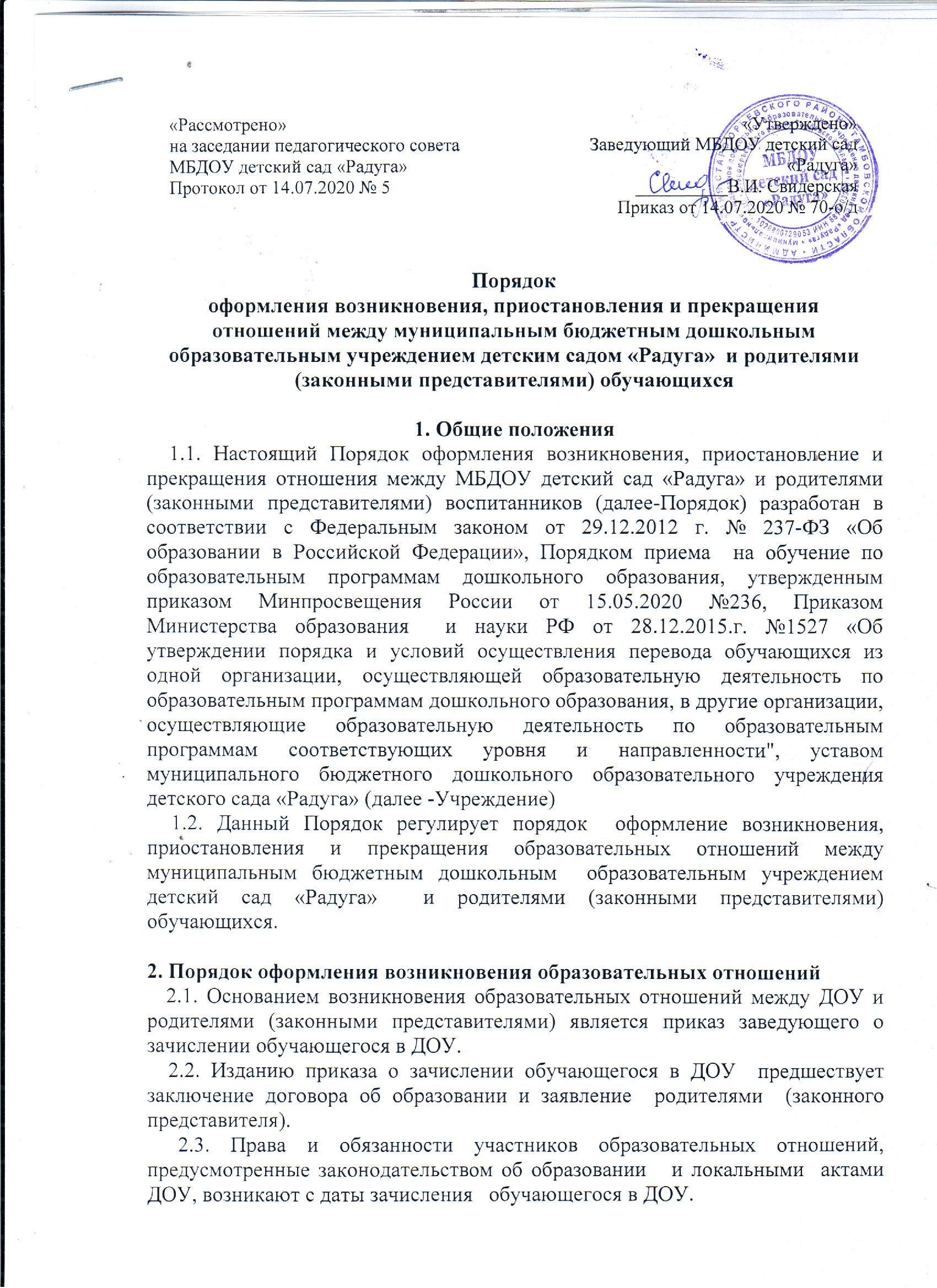     2.4. Отношение между  ДОУ, осуществляющим образовательную деятельность и родителями  (законными представителями) регулируются договором об образовании. Договор об образовании заключается в простой письменной форме между ДОУ, в лице заведующего и родителями (законными представителями) обучающегося.3. Порядок приостановления образовательных отношений   3.1. За обучающимся ДОУ  сохраняется место:-после уведомления родителями (в  письменной или устной форме, по телефону)  администрации    о невозможности посещения ребёнком образовательной организации по причине болезни, с последующим предоставлением справки с указанием диагноза и длительностью заболевания;  -после уведомления родителями в письменной форме  администрации образовательной организации о непосещении ребёнком образовательной организации в связи с санаторно-курортным лечением, а так же с выездом для оздоровления ребёнка, или отпуском   родителей (не более 75 дней в календарном году).                                                                                         4. Порядок прекращения образовательных отношений   4.1. Образовательные отношения прекращаются в связи с отчислением обучающегося ДОУ:   - в связи с получением дошкольного образования (завершением обучения);   - досрочно по основаниям, установленным п.4.2. настоящего порядка.   4.2. Образовательные отношения могут быть прекращены досрочно в следующих случаях:     1) по заявлению  родителей (законных представителей)  обучающегося, в том числе, в случае перевода обучающегося для продолжения освоения  программы дошкольного образования в  другую организацию, осуществляющую образовательную деятельность по реализации программ дошкольного образования.     2) по обстоятельствам, не зависящим от воли  родителей (законных представителей)  обучающегося в ДОУ осуществляющей образовательную деятельность, в том числе, в случае ликвидации организации, осуществляющей образовательную деятельность, аннулирования лицензии на осуществление образовательной деятельности.   4.3. Досрочное прекращение образовательных отношений по инициативе родителей (законных представителей) обучающегося не влечет за собой каких-либо дополнительных, в том числе материальных, обязательств перед ДОУ,   осуществляющей образовательную деятельность, если иное не установлено договором об образовании.   4.4. Основанием для прекращения образовательных отношений является приказ об отчислении обучающегося из ДОУ.   Права и обязанности участников образовательных отношений, предусмотренные законодательством об образовании и локальными нормативными актами ДОУ, осуществляющего образовательную деятельность, прекращаются с даты его отчисления из ДОУ.   4.5. ДОУ в случае досрочном прекращения образовательных отношений по основаниям, не зависящим от воли организации, осуществляющей образовательную деятельность, обязано обеспечить перевод обучающихся в другие организации, осуществляющие образовательную деятельность и исполнить иные  обязательства, предусмотренные договором об    образовании.      В случае прекращения деятельности организации, а также в случае аннулирования у нее лицензии на право осуществления образовательной деятельности, Учредитель образовательной организации обеспечивает перевод обучающихся с согласия  родителей (законных представителей) в другие образовательные организации, реализующие соответствующие образовательные программы.